        בס"ד                                       שם הסיפור: _____________________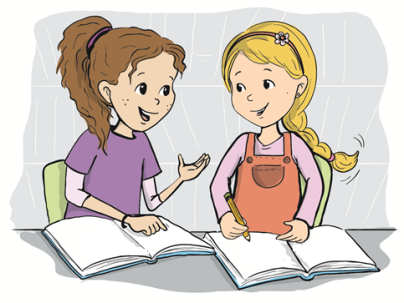 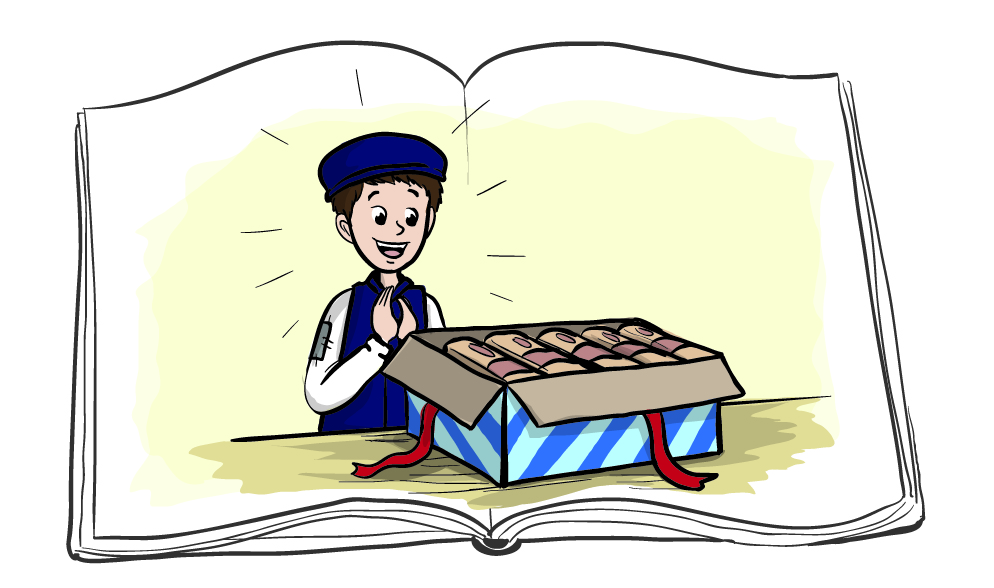 